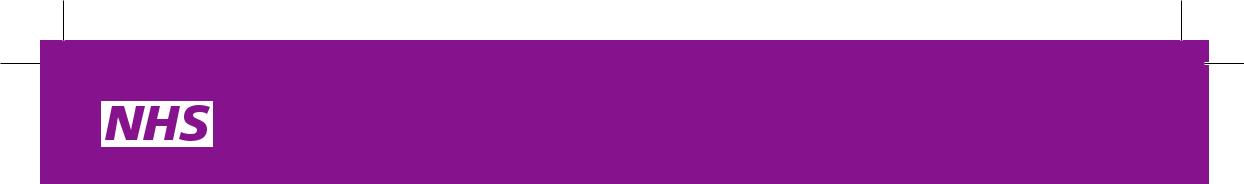 Family doctor services registration	GMS1 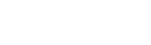 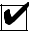 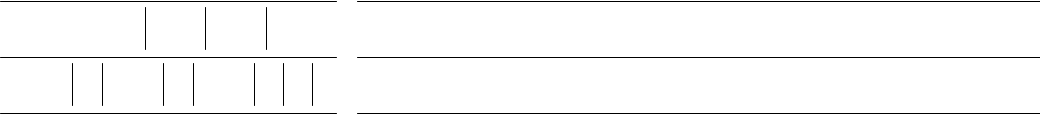 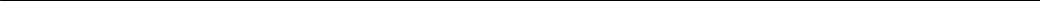 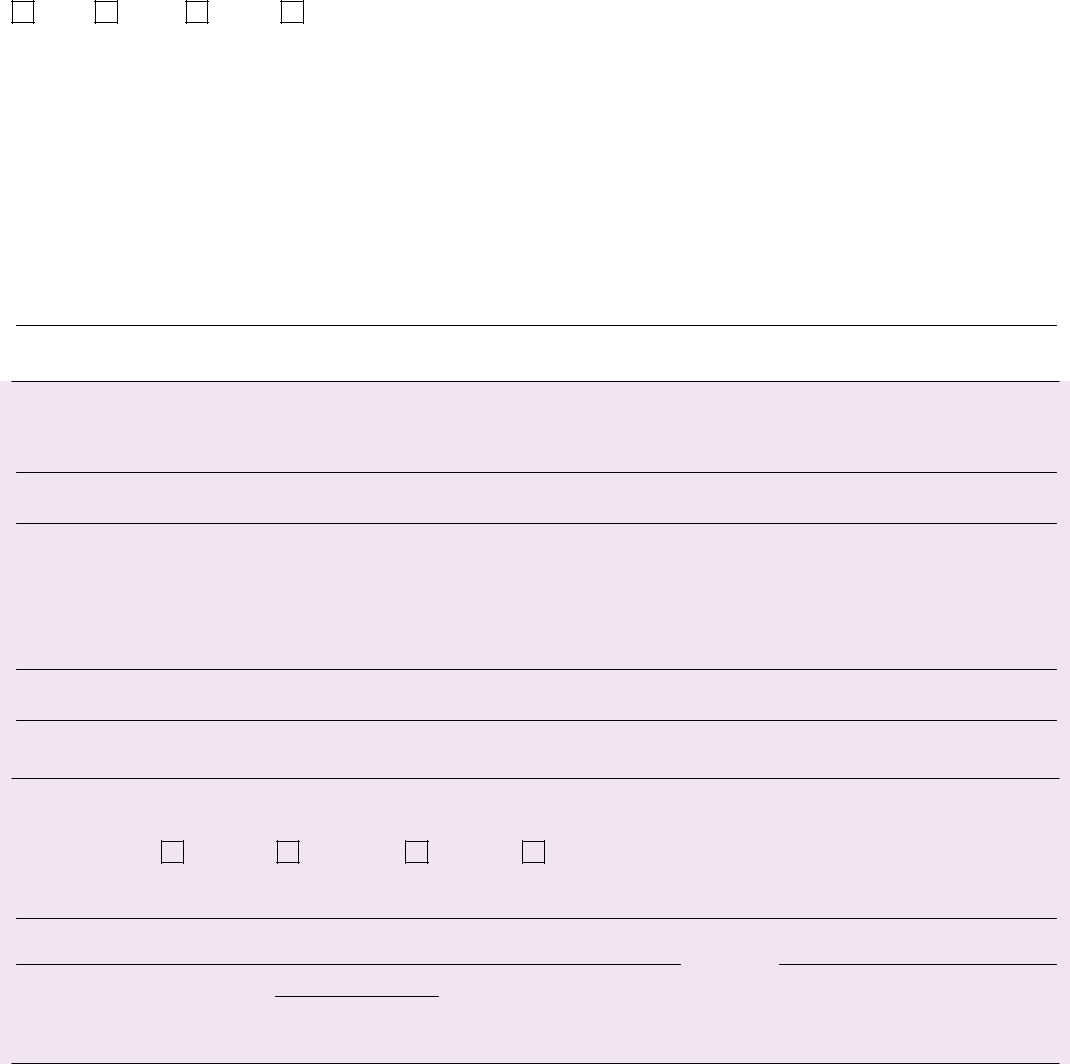 Please help us trace your previous medical records by providing the following informationIf you are from abroadYour first  UK address	where registered	with a  GPWere you ever registered with an Armed Forces GPPlease indicate if you have served in the UK Armed Forces and/or been registered with a Ministry of Defence GP in theFootnote: These questions are optional and your answers will not affect your entitlement to register or receive services from the NHS but may improve access to some NHS priority and service charities services.If you need your doctor to dispense medicines and appliances**Not all doctors areDate________/_________/_________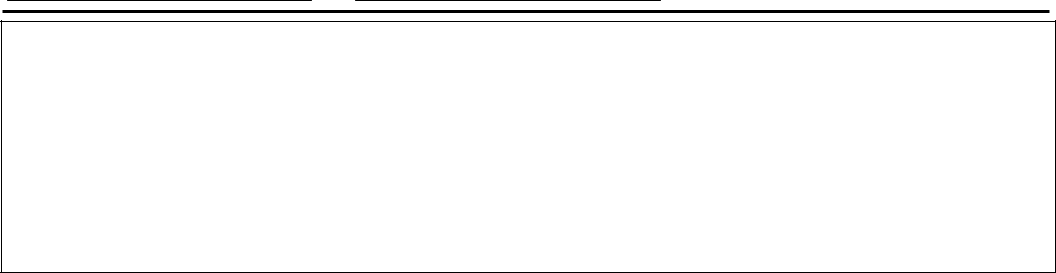 NHS Organ Donor registrationI want to register my details on the NHS Organ Donor Register as someone whose organs/tissue may be used for transplantation after my death. Please tick the boxes that apply. Any of my organs and tissue or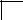 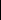 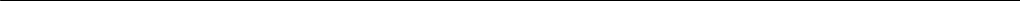 Please tell your family you want to be an organ donor. If you do not want to be an organ donor, please visit www.organdonation.nhs.uk or call 0300 123 23 23 to register your decision.NHS Blood Donor registrationI would like to join the NHS Blood Donor Register as someone who may be contacted and would be prepared to donate blood. Tick here if you have given blood in the last 3 yearsSignature confirming my consent to join the NHS Blood Donor Register	Date  ________/________/________My preferred address for donation is: (only if different from above, e.g. your place of work) Postcode: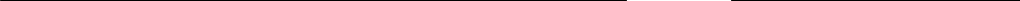 All blood types are needed, especially O negative and B negative. Visit www.blood.co.uk or call 0300 123 23 23.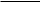 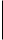 GMS1_112018_005 Family Doctor Services Registration_tearoff.indd	1	27/06/2019	15:08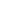 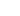 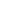 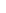 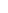 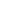 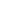 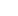 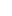 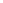 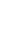 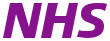 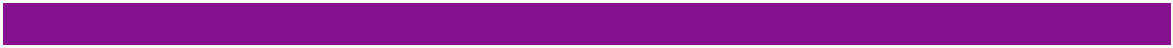 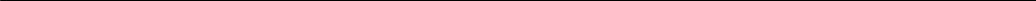 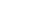  I have accepted this patient for general medical services on behalf of the practice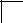 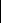  I will dispense medicines/appliances to this patient subject to NHS England approval.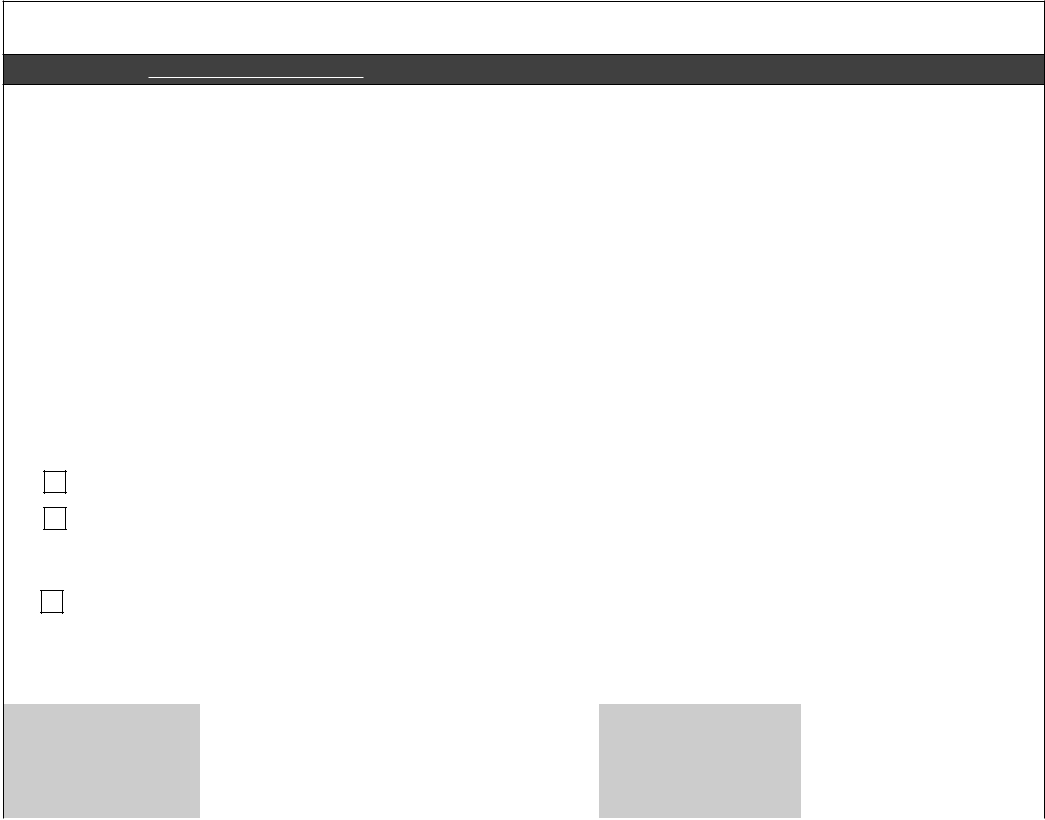 SUPPLEMENTARY QUESTIONS QUESTIONS - These questions and the patient declaration are optional and your answers will not affect your entitlement to register or receive services from your GP.PATIENT DECLARATION for all patients who are not ordinarily resident in the UKAnybody in England can register with a GP practice and receive free medical care from that practice.However, if you are not ‘ordinarily resident’ in the UK you may have to pay for NHS treatment outside of the GP practice. Being ordinarily resident broadly means living lawfully in the UK on a properly settled basis for the time being. In most cases, nationals of countries outside the European Economic Area must also have the status of ‘indefinite leave to remain’ in the UK.Some services, such as diagnostic tests of suspected infectious diseases and any treatment of those diseases are free of charge to all people, while some groups who are not ordinarily resident here are exempt from all treatment charges.More information on ordinary residence, exemptions and paying for NHS services can be found in the Visitor and Migrant patient leaflet, available from your GP practice.You may be asked to provide proof of entitlement in order to receive free NHS treatment outside of the GP practice, otherwise you may be charged for your treatment. Even if you have to pay for a service, you will always be provided with any immediately necessary or urgent treatment, regardless of advance payment.The information you give on this form will be used to assist in identifying your chargeable status, and may be shared, including with NHS secondary care organisations (e.g. hospitals) and NHS Digital, for the purposes of validation, invoicing and cost recovery. You may be contacted on behalf of the NHS to confirm any details you have provided.Please tick one of the following boxes:a)	I understand that I may need to pay for NHS treatment outside of the GP practiceexample, an EHIC, or payment of the Immigration Health Charge (“the Surcharge”), when accompanied by a valid visa. I can provide documents to support this when requestedc)	I do not know my chargeable statusI declare that the information I give on this form is correct and complete. I understand that if it is not correct, appropriate action may be taken against me.A parent/guardian should complete the form on behalf of a child under 16.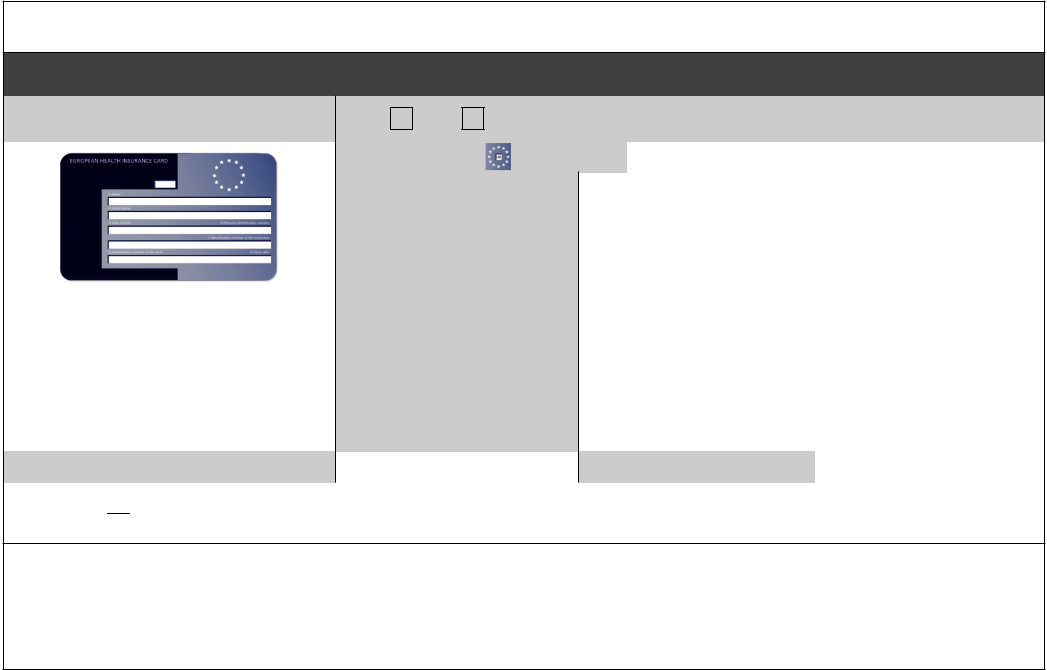 Complete this section if you live in another EEA country, or have moved to the UK to study or retire, or if you live in the UK but work in another EEA member state. Do not complete this section if you have an EHIC issued by the UK.NON-UK EUROPEAN HEALTH INSURANCE CARD (EHIC), PROVISIONAL REPLACEMENT CERTIFICATE (PRC)DETAILS and S1 FORMSPlease tick  if you have an S1 (e.g. you are retiring to the UK or you have been posted here by your employer for work or you live in the UK but work in another EEA member state). Please give your S1 form to the practice staff.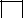 How will your EHIC/PRC/S1 data be used? By using your EHIC or PRC for NHS treatment costs your EHIC or PRC data and GP appointment data will be shared with NHS secondary care (hospitals) and NHS Digital solely for the purposes of cost recovery. Your clinical data will not be shared in the cost recovery process.Your EHIC, PRC or S1 information will be shared with The Department for Work and Pensions for the purpose of recovering your NHS costs from your home country.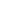 BURNLEY GROUP PRACTICEBENZODIAZEPINES/OPIATE ZERO TOLERANCE POLICYGP: Al-Amin, Dr. Alvi, Dr. Arshid, Dr.Clarke,  Dr. Daly, Dr.Lane, Dr. McGrogan, Dr. Patel, Dr.Sapawi,  Dr.Wilkinson,New Patient Registration – Information for Patients prescribed long-term HypnoticsDrugs such as Benzodiazepines (Temazepam, Nitrazepam, Loprazolam, Diazepam and Lormetazepam) and Z drugs (Zopiclone, Zolpidem and Zaleplon) are only licensed for short term use. These medicines are not routinely on REPEAT prescriptions.This GP surgery routinely implements reduction programmes for patients of the surgery who have been on long term use of these hypnotics.In line with this practice policy, the GP surgery will start a reduction programme for any newly registered patients who have been on these hypnotic’s long term, unless they fall into one of the following categories:• patients with severe mental health problems under care of a psychiatrist• on benzodiazepines for treatment of epilepsy• seriously or terminally ill patientsTo register with the GP surgery, you will have to agree to commence a reduction programme, unless you fall into one of the categories above.Burnley Group practice has an opiate prescribing policy which involves an initial review with a clinician, to assess if the prescription is appropriate. Opiate medication (Tramadol, Fentanyl, Oxycodone, Codeine, Dihydrocodeine, Morphine, Buprenorphine, Pregabalin and Gabapentin) will be reviewed and assessed regularly. If the clinician feels it is appropriate to initiate a reduction, this will be actioned as part of the opiate policy.To register with the GP surgery, you are agreeing to commence a reduction plan if applicable.Patient Signature:Date:NEW PATIENT REGISTRATION FORM 16+All information will be treated in the strictest confidence and is for your GP’s records onlyTHE FOLLOWING QUESTIONS MUST BE ANSWERED - Registration cannot be accepted unless this information is providedBurnley Group PracticeFast Alcohol Screening Test (FAST)  Scoring:  A total of 3+ indicates hazardous or harmful drinkingI have read and understood the New Patient Contract with Burnley Group Practice 

Dated:                   Signed:…………………………………………………PLEASE BRING PROOF OF ID WITH YOU WHEN YOU REGISTERPatient’s detailsPatient’s detailsPatient’s detailsPatient’s detailsPatient’s detailsPatient’s detailsPlease complete in BLOCK CAPITALS and tickas appropriateMrMrMrsMrsMrsMrsMissMissMissMsSurnameMrMrMrsMrsMrsMrsMissMissMissMsDate of birthDate of birthFirst namesDate of birthDate of birthFirst namesNHSPrevious surname/sNHSPrevious surname/sNo.Town and countryMaleMaleFemaleFemaleFemaleTown and countryMaleMaleFemaleFemaleFemaleof birthof birthHome addressHome addressHome addressHome addressHome addressHome addressPostcodePostcodeTelephone numberYour previous address in UKName of previous GP practice while at that addressAddress of previous GP practiceIf previously resident in UK,Date you first camedate of leavingto live in UKUK or overseas:RegularReservistVeteranFamily Member (Spouse, Civil Partner, Service Child)Address before enlisting:Address before enlisting:PostcodeService or Personnel number:Service or Personnel number:Enlistment date: DD MM YY  Discharge date: DD MM YY (if applicable)Enlistment date: DD MM YY  Discharge date: DD MM YY (if applicable)I live more than 1.6km in a straight line from the nearest chemistI live more than 1.6km in a straight line from the nearest chemistauthorised toI would have serious difficulty ingetting them from a chemistdispense medicinesI would have serious difficulty ingetting them from a chemistSignature of PatientSignature on behalf of patientKidneysHeartLiverCorneasLungsPancreasSignature confirming my consent to join the NHS Organ Donor RegisterSignature confirming my consent to join the NHS Organ Donor RegisterSignature confirming my consent to join the NHS Organ Donor RegisterSignature confirming my consent to join the NHS Organ Donor RegisterSignature confirming my consent to join the NHS Organ Donor RegisterDate  ________/________/________NHS England use onlyNHS England use onlyPatient registered forGMSDispensing052019_006Product Code: GMS1Product Code: GMS1Family doctor services registrationFamily doctor services registrationFamily doctor services registrationFamily doctor services registrationGMS1GMS1Family doctor services registrationFamily doctor services registrationGMS1GMS1To be completed by the GP PracticeTo be completed by the GP PracticePractice NamePractice NamePractice CodeI declare to the best of my belief this information is correctI declare to the best of my belief this information is correctPractice StampPractice StampAuthorised SignatureNameDate _______/_______/_______b)I understand I have a valid exemption from paying for NHS treatment outside of the GP practice. This includes forSigned:Date:DD MM YYPrint name:Relationship toRelationship toOn behalf of:patient:On behalf of:Do you have a non-UK EHIC or PRC?Do you have a non-UK EHIC or PRC?Do you have a non-UK EHIC or PRC?YES:NO:If yes, please enter details from your EHIC orDo you have a non-UK EHIC or PRC?Do you have a non-UK EHIC or PRC?Do you have a non-UK EHIC or PRC?YES:NO:PRC below:PRC below:Country Code:Country Code:3: Name4: Given Names5: Date of BirthDD MM YYYYDD MM YYYY6: Personal Identification6: Personal Identification6: Personal IdentificationIf you are visiting from another EEAIf you are visiting from another EEANumberIf you are visiting from another EEAIf you are visiting from another EEAcountry and do not hold a currentcountry and do not hold a current7: IdentificationnumbernumberEHIC (or Provisional ReplacementEHIC (or Provisional Replacementof the institutionof the institutionof the institutionCertificate (PRC))/S1, you may be billedCertificate (PRC))/S1, you may be billedCertificate (PRC))/S1, you may be billedCertificate (PRC))/S1, you may be billed8: Identificationnumbernumberfor the cost of any treatment receivedfor the cost of any treatment received8: Identificationnumbernumberfor the cost of any treatment receivedfor the cost of any treatment receivedof the cardoutside of the GP practice, includingoutside of the GP practice, includingof the cardoutside of the GP practice, includingoutside of the GP practice, includingat a hospital.9: Expiry DateDD MM YYYYDD MM YYYYPRC validity period(a) From:DD MM YYYY(b) To:DD MM YYYYSurname:Surname:Forename:Forename:Forename:Previous Names:Previous Names:Address:                                                                                                       Postcode:Address:                                                                                                       Postcode:Address:                                                                                                       Postcode:Address:                                                                                                       Postcode:Address:                                                                                                       Postcode:Address:                                                                                                       Postcode:Address:                                                                                                       Postcode:Date of Birth:Date of Birth:Date of Birth:Date of Birth:Date of Birth:Date of Birth:Date of Birth:Home Telephone Number:Home Telephone Number:Mobile Number:Mobile Number:Mobile Number:Work Telephone Number:Work Telephone Number:Number of children:Number of children:Number of children:Number of children:Number of children living with you:Number of children living with you:Number of children living with you:Email Address:Email Address:Email Address:Email Address:Email Address:Email Address:Email Address:Are you a Carer for someone (if so who)?Are you a Carer for someone (if so who)?Are you a Carer for someone (if so who)?Are you a Carer for someone (if so who)?Does someone look after you (if so who)?Does someone look after you (if so who)?Does someone look after you (if so who)?Country of origin/ethnicity:Country of origin/ethnicity:First Language:First Language:First Language:Occupation:Occupation:Please tick one of the following as appropriatePlease tick one of the following as appropriatePlease tick one of the following as appropriatePlease tick one of the following as appropriatePlease tick one of the following as appropriatePlease tick one of the following as appropriatePlease tick one of the following as appropriateSingleMarriedMarriedMarriedCo-habitingCo-habitingWidowedFAMILY HISTORY     Have you or your family had any of the following conditions?FAMILY HISTORY     Have you or your family had any of the following conditions?FAMILY HISTORY     Have you or your family had any of the following conditions?FAMILY HISTORY     Have you or your family had any of the following conditions?FAMILY HISTORY     Have you or your family had any of the following conditions?FAMILY HISTORY     Have you or your family had any of the following conditions?FAMILY HISTORY     Have you or your family had any of the following conditions?YourselfYourselfYourselfYour family – Please state family member, eg mother,Brother, etc and give any relevant detailsYour family – Please state family member, eg mother,Brother, etc and give any relevant detailsYour family – Please state family member, eg mother,Brother, etc and give any relevant detailsYesYesNoYour family – Please state family member, eg mother,Brother, etc and give any relevant detailsYour family – Please state family member, eg mother,Brother, etc and give any relevant detailsYour family – Please state family member, eg mother,Brother, etc and give any relevant detailsAsthmaDiabetesHigh blood pressureHeart problemsStrokeEpilepsy/fitsSkin disordersNervous disordersAllergies (inc medicines)Congenital diseasesCancerHave you had any illness/operations not mentioned above? (Please give dates where applicable).Also state if you have any special handicapsHave you had any illness/operations not mentioned above? (Please give dates where applicable).Also state if you have any special handicapsHave you had any illness/operations not mentioned above? (Please give dates where applicable).Also state if you have any special handicapsHave you had any illness/operations not mentioned above? (Please give dates where applicable).Also state if you have any special handicapsHave you had any illness/operations not mentioned above? (Please give dates where applicable).Also state if you have any special handicapsHave you had any illness/operations not mentioned above? (Please give dates where applicable).Also state if you have any special handicapsHave you had any illness/operations not mentioned above? (Please give dates where applicable).Also state if you have any special handicapsDo you take any medicines/tablets regularly?  If so, give details, ie name, dose, time of day takenDo you take any medicines/tablets regularly?  If so, give details, ie name, dose, time of day takenDo you take any medicines/tablets regularly?  If so, give details, ie name, dose, time of day takenDo you take any medicines/tablets regularly?  If so, give details, ie name, dose, time of day takenDo you take any medicines/tablets regularly?  If so, give details, ie name, dose, time of day takenDo you take any medicines/tablets regularly?  If so, give details, ie name, dose, time of day takenDo you take any medicines/tablets regularly?  If so, give details, ie name, dose, time of day takenHas your blood pressure been checked in the last year?     YES  /  NO  (Please delete as appropriate)Has your blood pressure been checked in the last year?     YES  /  NO  (Please delete as appropriate)Has your blood pressure been checked in the last year?     YES  /  NO  (Please delete as appropriate)Has your blood pressure been checked in the last year?     YES  /  NO  (Please delete as appropriate)Has your blood pressure been checked in the last year?     YES  /  NO  (Please delete as appropriate)Has your blood pressure been checked in the last year?     YES  /  NO  (Please delete as appropriate)Has your blood pressure been checked in the last year?     YES  /  NO  (Please delete as appropriate)How many times do you exercise in one week, eg walking, exercise classes, swimming, other:How many times do you exercise in one week, eg walking, exercise classes, swimming, other:How many times do you exercise in one week, eg walking, exercise classes, swimming, other:How many times do you exercise in one week, eg walking, exercise classes, swimming, other:How many times do you exercise in one week, eg walking, exercise classes, swimming, other:How many times do you exercise in one week, eg walking, exercise classes, swimming, other:How many times do you exercise in one week, eg walking, exercise classes, swimming, other:Please state what immunisations you have had and when:Please state what immunisations you have had and when:Please state what immunisations you have had and when:Please state what immunisations you have had and when:Please state what immunisations you have had and when:Please state what immunisations you have had and when:Please state what immunisations you have had and when:Do you require a health check?     YES  /  NO  (Please delete as appropriate)Do you require a health check?     YES  /  NO  (Please delete as appropriate)Do you require a health check?     YES  /  NO  (Please delete as appropriate)Do you require a health check?     YES  /  NO  (Please delete as appropriate)Do you require a health check?     YES  /  NO  (Please delete as appropriate)Do you require a health check?     YES  /  NO  (Please delete as appropriate)Do you require a health check?     YES  /  NO  (Please delete as appropriate)The Practice Nurse may decide it would be beneficial for you to have a health check and will contact you as necessary.The Practice Nurse may decide it would be beneficial for you to have a health check and will contact you as necessary.The Practice Nurse may decide it would be beneficial for you to have a health check and will contact you as necessary.The Practice Nurse may decide it would be beneficial for you to have a health check and will contact you as necessary.The Practice Nurse may decide it would be beneficial for you to have a health check and will contact you as necessary.The Practice Nurse may decide it would be beneficial for you to have a health check and will contact you as necessary.The Practice Nurse may decide it would be beneficial for you to have a health check and will contact you as necessary.U N I T SPint of Regular Beer/ Lager/ Cider= 2.3 unitsAlcopop or can of Lager=1.5 unitsGlass of  12%Wine (175ml)=2.1 unitsSingle measure of spirit=1 unitBottle of Wine=9 units                                                                Scoring System Questions                                            0              1                2                3                4                                                                Scoring System Questions                                            0              1                2                3                4                                                                Scoring System Questions                                            0              1                2                3                4                                                                Scoring System Questions                                            0              1                2                3                4                                                                Scoring System Questions                                            0              1                2                3                4                                                                Scoring System Questions                                            0              1                2                3                4YourScoreHow Often do you have 8 (men) / 6 (women) or more drinks on one occasion? NeverMonthly or less2-3 times per month2-3 times per week4+ times per weekOnly answer the following questions if your answer above is monthly or lessOnly answer the following questions if your answer above is monthly or lessOnly answer the following questions if your answer above is monthly or lessOnly answer the following questions if your answer above is monthly or lessOnly answer the following questions if your answer above is monthly or lessOnly answer the following questions if your answer above is monthly or lessOnly answer the following questions if your answer above is monthly or lessHow often in the last year have you not been able to remember what happened when drinking the night before?NeverLess then MonthlyMonthlyWeeklyDaily or almost dailyHow often in the last year have you failed to do what was expected of you because of drinking?NeverLess then MonthlyMonthlyWeeklyDaily or almost dailyHas a relative/friend/doctor/ health worker been concerned about your drinking or advised you to cut down?NoYes but not in the last yearYes during the last yearQ1     Do you smokeQ1     Do you smokeQ1     Do you smokeQ1     Do you smoke    YES  /  NOQ2     If yes, how many dailyQ2     If yes, how many dailyQ2     If yes, how many dailyQ2     If yes, how many dailyQ3     Have you ever smoked?Q3     Have you ever smoked?Q3     Have you ever smoked?Q3     Have you ever smoked?    YES  /  NOQ4     If yes, how many did you smoke?Q4     If yes, how many did you smoke?Q4     If yes, how many did you smoke?Q4     If yes, how many did you smoke?Q5     If you have stopped smoking, please state what year you stoppedQ5     If you have stopped smoking, please state what year you stoppedQ5     If you have stopped smoking, please state what year you stoppedQ5     If you have stopped smoking, please state what year you stoppedQ6     Do you need advice about giving upQ6     Do you need advice about giving upQ6     Do you need advice about giving upQ6     Do you need advice about giving up     YES  /  NOWOMEN     We would expect to see women for contraceptive advice and blood pressure checks                        (contraceptive pill – 6 monthly, IUD and cap yearly)WOMEN     We would expect to see women for contraceptive advice and blood pressure checks                        (contraceptive pill – 6 monthly, IUD and cap yearly)WOMEN     We would expect to see women for contraceptive advice and blood pressure checks                        (contraceptive pill – 6 monthly, IUD and cap yearly)WOMEN     We would expect to see women for contraceptive advice and blood pressure checks                        (contraceptive pill – 6 monthly, IUD and cap yearly)WOMEN     We would expect to see women for contraceptive advice and blood pressure checks                        (contraceptive pill – 6 monthly, IUD and cap yearly)Number of pregnancies?Number of pregnancies?Number of pregnancies?Number of births and dates.  Please state whether the child wasmale or femaleNumber of births and dates.  Please state whether the child wasmale or femaleNumber of births and dates.  Please state whether the child wasmale or femaleWere there any complications of pregnancy or delivery?Were there any complications of pregnancy or delivery?Were there any complications of pregnancy or delivery?Number of miscarriages and datesNumber of miscarriages and datesNumber of miscarriages and datesWhat form of contraception do you use?What form of contraception do you use?What form of contraception do you use?When did you last have a cervical smear?Where?Where?Result?Result?Have you ever had a mammogram or breast screening?Have you ever had a mammogram or breast screening?Reason?When?When?